Contact InformationAvailabilityDuring which hours are you available for Student Council involvement (Check all slots that are available)?InterestsTell us why you are interested in joining HFC Student Council.  What do you hope to bring to the student body and/or Student Council?Continue on Next PageSpecial Skills or QualificationsSummarize special skills and qualifications you have acquired from previous experience and how that might serve the student body.Other information about youIs there anything else about yourself that you would like to share?Name of Faculty Member Who Would Recommend YouAgreement and SignatureBy submitting this application, I affirm that the facts set forth in it are true and complete. I understand that if I am accepted as a representative, that the position will require commitment, time, and energy beyond my regular classroom work.  I also understand that any false statements, omissions, or other misrepresentations made by me on this application may result in the motion for my immediate dismissal.Feel free to attach pages in order to answer the questions above and/or provide letters of recommendation.Application for HFC Student Council 2020-21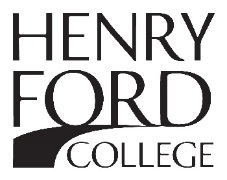 NameCell EmailStudent ID #MajorGPATimeMondayTuesdayWednesdayThursdayFridayMorningAfternoonEveningNameSubjectEmail or PhoneHow long have you known?Name (printed)SignatureDate